       КАРАР	                    ПОСТАНОВЛЕНИЕ          12 июля 2016 й.                         №  56                       12 июля 2016 г. О внесении изменений в Постановление от 07.11.2012 года № 50 «Об утверждении Положения о порядке обращения с ртутьсодержащими отходами на территории сельского поселения Максим - Горьковский  сельсовет муниципального района Белебеевский район Республики Башкортостан       Руководствуясь  Федеральными законами № 7-ФЗ « Об охране окружающей среды» от 10.01.2002 г.,  № 89-ФЗ "Об отходах производства и потребления "  от 24.06.1998 г.,   № 52-ФЗ "О санитарно - эпидемиологическом благополучии населения" от 30.03.1999 г.,  в соответствии с п. 8 главы 2  Постановления Правительства Российской Федерации № 681 от 03. 09. 2010 г.   «Об утверждении Правил обращения с отходами производства и потребления в части осветительных устройств, электрических ламп, ненадлежащие сбор, накопление, использование, обезвреживание, транспортирование и размещение которых  может повлечь причинение вреда жизни, здоровью граждан, вреда животным,  растениям и окружающей среде»,  в целях снижения неблагоприятного воздействия на здоровье населения и обеспечения экологической безопасности при обращении с ртутьсодержащими отходами.ПОСТАНОВЛЯЮ: 	1. Внести изменения   в Постановление от 07.11.2012 года № 50 «Об утверждении Положения о порядке обращения с ртутьсодержащими отходами на территории сельского поселения Максим - Горьковский  сельсовет муниципального района Белебеевский район Республики Башкортостанв следующей редакции:1. В раздел II Порядок обращения  с ртутьсодержащими добавить п.2.3.1 «Определить место первичного сбора  и размещения отработанных ртутьсодержащих ламп  у населения   с. ЦУП им.М.Горького ул. Садовая д.3  Администрация сельского   поселения Максим-Горьковский сельсовет муниципального    района  Белебеевский район Республики Башкортостан»Глава сельского поселения                                                     Н.К.КрасильниковаБашkортостан РеспубликаhыБəлəбəй районы муниципаль районыныӊМаксим – Горький ауыл советыауыл биләмәhе хакимиәте.Горький ис. ПУЙ ауылы, Бакса урамы,  3Тел.2-07-40 , факс: 2-08-98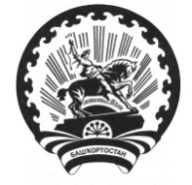 Республика БашкортостанАдминистрация сельского поселения Максим – Горьковский сельсовет муниципального района Белебеевский район 452014, с. ЦУП им. М.Горького, ул. Садовая, д. 3Тел. 2-07-40, факс: 2-08-98